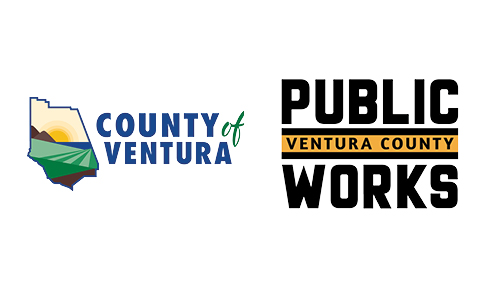 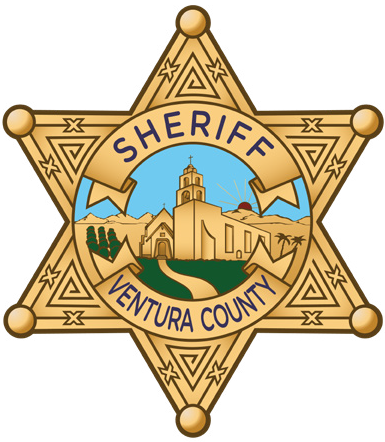 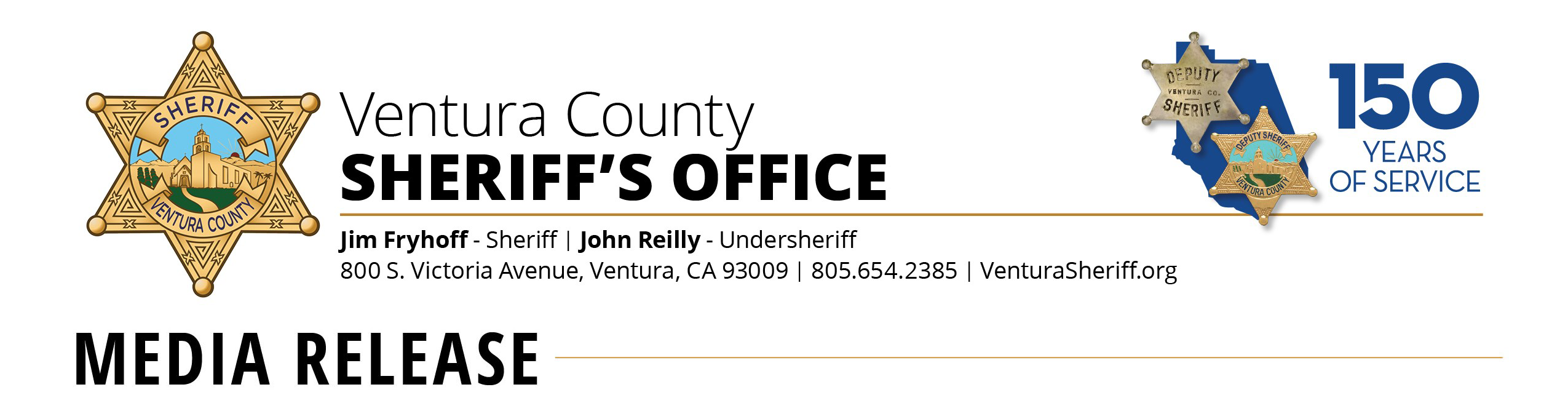 	###	Nature of Incident:FEMA Opens Disaster Recovery Center in Ventura CountyFEMA Opens Disaster Recovery Center in Ventura CountyFEMA Opens Disaster Recovery Center in Ventura CountyFEMA Opens Disaster Recovery Center in Ventura CountyLocation:Ventura County, CaliforniaVentura County, CaliforniaVentura County, CaliforniaVentura County, CaliforniaDate & Time:02/06/2023 @ 4:00 p.m.02/06/2023 @ 4:00 p.m.02/06/2023 @ 4:00 p.m.02/06/2023 @ 4:00 p.m.Unit(s) Responsible: Ventura County Sheriff Emergency Services, Ventura County Public Works Agency, Ventura County Executive Office Ventura County Sheriff Emergency Services, Ventura County Public Works Agency, Ventura County Executive Office Ventura County Sheriff Emergency Services, Ventura County Public Works Agency, Ventura County Executive Office Ventura County Sheriff Emergency Services, Ventura County Public Works Agency, Ventura County Executive Office Narrative:Narrative:Narrative:Narrative:Narrative:On February 1, 2023, Ventura County residents became eligible for the Federal Emergency Management Agency’s (FEMA) Individual Assistance program, which provides direct financial support to Ventura County residents impacted by the storm. In support of victims, the County of Ventura has partnered with FEMA to open a Disaster Recovery Center (DRC). The DRC will be located at the Ventura County Fairgrounds in Santa Rosa Hall at 10 W. Harbor Blvd, Ventura, CA 93001. The center will open on Wednesday February 8, 2023, and operate seven days-per-week, from 9:00 a.m.-7:00 p.m. Recovery specialists from FEMA and the U.S. Small Business Administration will be onsite to provide information on available services, explain assistance programs and help individuals complete or check the status of their applications. Additionally, representatives from numerous state and County agencies, including Ventura County Public Works, Ventura County Resource Management Agency, the Ventura County Assessor’s Office, Ventura County Human Services Agency and the Farmworker Resource Program, will be onsite.Spanish and American Sign Language interpreters will be available to assist applicants through the process. Residents who may require transportation or any other ADA accommodations can call the Sheriff’s Office of Emergency Services at 805-465-6650 for assistance. Residents may also apply for FEMA Individual Assistance or U.S. Small Business Administration benefits online at  www.disasterassistance.com or by calling 1-800-621-3362. For more information about the DRC, helpful links to federal aid resources, or to register for recovery updates, please visit www.vcemergency.com.  On February 1, 2023, Ventura County residents became eligible for the Federal Emergency Management Agency’s (FEMA) Individual Assistance program, which provides direct financial support to Ventura County residents impacted by the storm. In support of victims, the County of Ventura has partnered with FEMA to open a Disaster Recovery Center (DRC). The DRC will be located at the Ventura County Fairgrounds in Santa Rosa Hall at 10 W. Harbor Blvd, Ventura, CA 93001. The center will open on Wednesday February 8, 2023, and operate seven days-per-week, from 9:00 a.m.-7:00 p.m. Recovery specialists from FEMA and the U.S. Small Business Administration will be onsite to provide information on available services, explain assistance programs and help individuals complete or check the status of their applications. Additionally, representatives from numerous state and County agencies, including Ventura County Public Works, Ventura County Resource Management Agency, the Ventura County Assessor’s Office, Ventura County Human Services Agency and the Farmworker Resource Program, will be onsite.Spanish and American Sign Language interpreters will be available to assist applicants through the process. Residents who may require transportation or any other ADA accommodations can call the Sheriff’s Office of Emergency Services at 805-465-6650 for assistance. Residents may also apply for FEMA Individual Assistance or U.S. Small Business Administration benefits online at  www.disasterassistance.com or by calling 1-800-621-3362. For more information about the DRC, helpful links to federal aid resources, or to register for recovery updates, please visit www.vcemergency.com.  On February 1, 2023, Ventura County residents became eligible for the Federal Emergency Management Agency’s (FEMA) Individual Assistance program, which provides direct financial support to Ventura County residents impacted by the storm. In support of victims, the County of Ventura has partnered with FEMA to open a Disaster Recovery Center (DRC). The DRC will be located at the Ventura County Fairgrounds in Santa Rosa Hall at 10 W. Harbor Blvd, Ventura, CA 93001. The center will open on Wednesday February 8, 2023, and operate seven days-per-week, from 9:00 a.m.-7:00 p.m. Recovery specialists from FEMA and the U.S. Small Business Administration will be onsite to provide information on available services, explain assistance programs and help individuals complete or check the status of their applications. Additionally, representatives from numerous state and County agencies, including Ventura County Public Works, Ventura County Resource Management Agency, the Ventura County Assessor’s Office, Ventura County Human Services Agency and the Farmworker Resource Program, will be onsite.Spanish and American Sign Language interpreters will be available to assist applicants through the process. Residents who may require transportation or any other ADA accommodations can call the Sheriff’s Office of Emergency Services at 805-465-6650 for assistance. Residents may also apply for FEMA Individual Assistance or U.S. Small Business Administration benefits online at  www.disasterassistance.com or by calling 1-800-621-3362. For more information about the DRC, helpful links to federal aid resources, or to register for recovery updates, please visit www.vcemergency.com.  On February 1, 2023, Ventura County residents became eligible for the Federal Emergency Management Agency’s (FEMA) Individual Assistance program, which provides direct financial support to Ventura County residents impacted by the storm. In support of victims, the County of Ventura has partnered with FEMA to open a Disaster Recovery Center (DRC). The DRC will be located at the Ventura County Fairgrounds in Santa Rosa Hall at 10 W. Harbor Blvd, Ventura, CA 93001. The center will open on Wednesday February 8, 2023, and operate seven days-per-week, from 9:00 a.m.-7:00 p.m. Recovery specialists from FEMA and the U.S. Small Business Administration will be onsite to provide information on available services, explain assistance programs and help individuals complete or check the status of their applications. Additionally, representatives from numerous state and County agencies, including Ventura County Public Works, Ventura County Resource Management Agency, the Ventura County Assessor’s Office, Ventura County Human Services Agency and the Farmworker Resource Program, will be onsite.Spanish and American Sign Language interpreters will be available to assist applicants through the process. Residents who may require transportation or any other ADA accommodations can call the Sheriff’s Office of Emergency Services at 805-465-6650 for assistance. Residents may also apply for FEMA Individual Assistance or U.S. Small Business Administration benefits online at  www.disasterassistance.com or by calling 1-800-621-3362. For more information about the DRC, helpful links to federal aid resources, or to register for recovery updates, please visit www.vcemergency.com.  On February 1, 2023, Ventura County residents became eligible for the Federal Emergency Management Agency’s (FEMA) Individual Assistance program, which provides direct financial support to Ventura County residents impacted by the storm. In support of victims, the County of Ventura has partnered with FEMA to open a Disaster Recovery Center (DRC). The DRC will be located at the Ventura County Fairgrounds in Santa Rosa Hall at 10 W. Harbor Blvd, Ventura, CA 93001. The center will open on Wednesday February 8, 2023, and operate seven days-per-week, from 9:00 a.m.-7:00 p.m. Recovery specialists from FEMA and the U.S. Small Business Administration will be onsite to provide information on available services, explain assistance programs and help individuals complete or check the status of their applications. Additionally, representatives from numerous state and County agencies, including Ventura County Public Works, Ventura County Resource Management Agency, the Ventura County Assessor’s Office, Ventura County Human Services Agency and the Farmworker Resource Program, will be onsite.Spanish and American Sign Language interpreters will be available to assist applicants through the process. Residents who may require transportation or any other ADA accommodations can call the Sheriff’s Office of Emergency Services at 805-465-6650 for assistance. Residents may also apply for FEMA Individual Assistance or U.S. Small Business Administration benefits online at  www.disasterassistance.com or by calling 1-800-621-3362. For more information about the DRC, helpful links to federal aid resources, or to register for recovery updates, please visit www.vcemergency.com.  Prepared by:Prepared by:Kim Dellacort, Emergency Manager, Ventura County Sheriff’s Office of Emergency ServicesKim Dellacort, Emergency Manager, Ventura County Sheriff’s Office of Emergency ServicesKim Dellacort, Emergency Manager, Ventura County Sheriff’s Office of Emergency ServicesNews Release Date:News Release Date:02/06/202302/06/202302/06/2023Media Follow-Up Contact:Media Follow-Up Contact:Patrick Maynard 805-654-3843Patrick Maynard 805-654-3843Patrick Maynard 805-654-3843